 For the Love of Bees!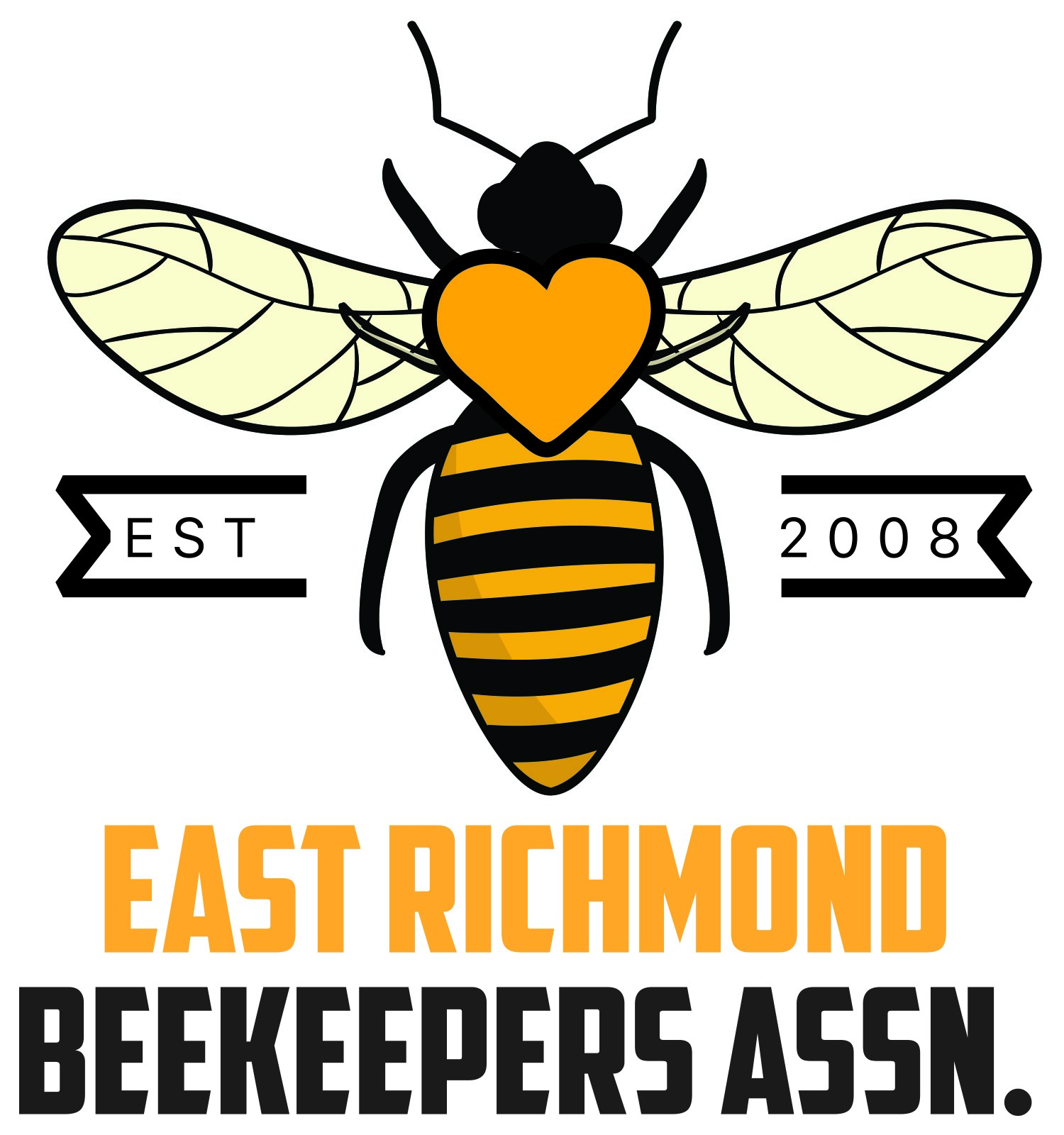 Intro to Beekeeping ClassesEast Richmond Beekeepers Association (ERBA)Class Sign-up and ERBA Membership Information FormLocation: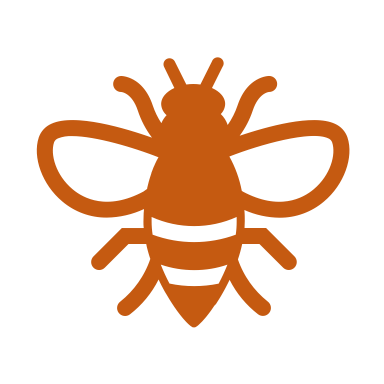 Fairfield Middle School 5121 Nine Mile RoadRichmond, VA 23223Dates and Times:Class 1: Saturday - March 9, 2024Class 2: Saturday - July 20, 2024Class 3: Saturday - October 19, 2024Class 4: Saturday - February 22, 2025All classes 9:00 a.m. to 4:00 p.m. (includes one hour lunch break)Cost:$120 for All Classes* paid prior to first class.  Fee includes latest edition of “Beekeeping for Dummies”OR:$50 for Single Class* including “Beekeeping for Dummies” bookOR:$30 for Single Class* (book not included)*All options include ERBA membership and annual dues for one year (a $10 value)Please select your Participation/Payment Optionshown on next pageWelcome to the East Richmond Beekeepers Association! Our membership year is from July 1 to June 30 and dues are not pro-rated. Dues are $10 for an individual or $15 for a family. Each membership gets one vote in club decisions.ADDITIONAL BENEFITS!! Membership also entitles you to substantial discounts off subscription rates to national bee publications -American Bee Journal, Bee Culture and the Speedy Bee, and so much more. When you subscribe, just designate you are a member of the East Richmond Beekeepers Association. *We will mail club correspondence to your email address unless you specify otherwise.Intro To Beekeeping Class(es) Participation and Payment OptionsClass Participation Option Selected and Amount Paid$120 for all 4 classes. Fee includes “Beekeeping for Dummies” Book$50 for single class only. Includes “Beekeeping for Dummies” Book$30 for single class only. Book not included.Please make check payable to: ERBA Amount Enclosed $______Checks and this sheet can be mailed to:ERBAC/O Club Treasurer P.O. Box 325 	 Sandston, VA 23150Please answer the following questions to make the best of your ERBA membership:Are you currently a Beekeeper?     _____ Yes        ______ Not Yet  If YES, how long?    ___ Less than a year    ___ 1 Full Year     ___ 2-5 Years     ___ 5 Years or More How many hives now?  _____   Highest number of hives you had at one time?  _______ If you are a member of other clubs, which clubs?  __________________________________ WE HAVE JOBS & ACTIVITIES THAT NEED YOUR HELP. PLEASE CHECK THOSE OF INTEREST TO YOU. MENTORING OPPORTUNITIES Questions? email: EastRichmondBees@gmail.comNameStreet AddressCity, State, ZipEmail address*Phone NoXXX•YYY•ZZZZHelp with Social Media (Facebook, Twitter) Work at the State Fair Beekeepers booth Help with the ERBA Website Plan club meeting presentations Teach a beekeeping class Serve as an ERBA officer Want to become a Master Beekeeper Bring meeting refreshments Anything else to help fellow ERBA members? Anything else to help fellow ERBA members? Anything else to help fellow ERBA members? I’m experienced, and willing to answer member questions by email or FaceBook™ I’d like to join a small group to share learning about (name your topic) I’m brand new to beekeeping and would like a one-on-one mentor or buddy to help 